Załącznik Nr 3 do zaproszeniaznak: Ldz.ZS.343.4.2021z dnia 26.10.2021 r.OświadczenieWykonawcy  o  przeprowadzeniu  wizji  lokalnej  na  obiekcie  objętym  zakresem  prac  do  wykonania.Przedmiot zamówienia:„Modernizacja kotłowni w Zespole Szkół im. S. Staszica w Nakle n. Not.”Nazwa i adres Wykonawcy________________________________________________________________________________________________________________________________________________Nr NIP i REGONNiniejszym oświadczam, że przeprowadziłem wizję lokalną na obiekcie objętym zakresem prac do wykonania...................................(podpis osoby upoważnionej do składania ofert,wszelkich oświadczeńi występowania w imieniu Wykonawcy)Miejscowość i data: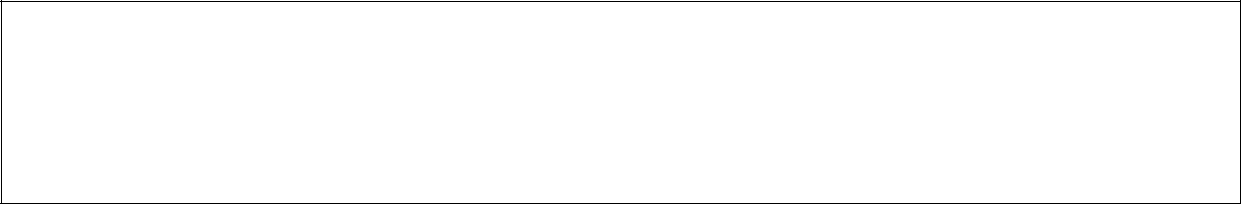 